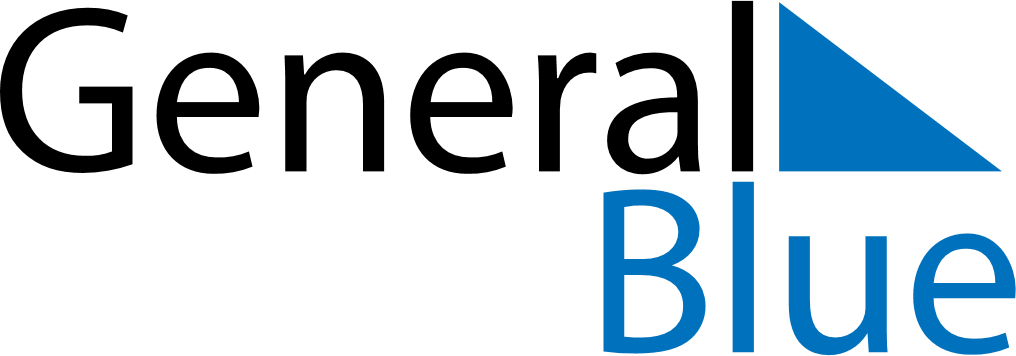 Barbados 2029 HolidaysBarbados 2029 HolidaysDATENAME OF HOLIDAYJanuary 1, 2029MondayNew Year’s DayJanuary 21, 2029SundayErrol Barrow DayMarch 30, 2029FridayGood FridayApril 1, 2029SundayEaster SundayApril 2, 2029MondayEaster MondayApril 28, 2029SaturdayNational Heroes DayMay 1, 2029TuesdayMay DayMay 20, 2029SundayPentecostMay 21, 2029MondayWhit MondayAugust 1, 2029WednesdayEmancipation DayAugust 6, 2029MondayKadooment DayNovember 30, 2029FridayIndependence DayDecember 25, 2029TuesdayChristmas DayDecember 26, 2029WednesdayBoxing Day